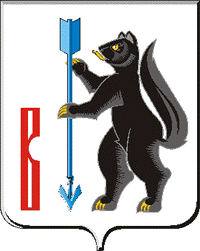  АДМИНИСТРАЦИЯ ГОРОДСКОГО ОКРУГА ВЕРХОТУРСКИЙП О С Т А Н О В Л Е Н И Еот 30.09.2013г. № 857г. ВерхотурьеО внесении изменений в постановление Администрации городского округа Верхотурский от 11.08.2011 № 857 «Об утверждении ведомственного перечня муниципальных услуг (работ), оказываемых (выполняемых) муниципальными учреждениями городского округа Верхотурскийв сфере культуры, в сфере дополнительного образования и в сфере молодежной политики»В соответствии с Федеральным законом от 08 мая 2010 года № 83-ФЗ «О внесении изменений в отдельные законодательные акты Российской Федерации в связи с совершенствованием правового положения государственных (муниципальных) учреждений», постановлением Правительства Свердловской области от 06.11.2012 № 1240-ПП «О внесении изменений в постановление Правительства Свердловской области от 15.04.2011 № 415-ПП «О базовом перечне государственных работ (услуг), оказываемых (выполняемых) государственными учреждениями Свердловской области в сфере образования, и примерном базовом перечне муниципальных услуг (работ), оказываемых (выполняемых) муниципальными учреждениями Свердловской области в сфере образования», постановлением Администрации городского округа Верхотурский от 14.12.2012 № 1518 «О внесении изменений в базовый (отраслевой) перечень муниципальных услуг (работ), оказываемых (выполняемых) муниципальными учреждениями городского округа Верхотурский в сфере культуры, утвержденным постановлением Администрации городского округа Верхотурский от 11.08.2011 № 857 «Об утверждении базового (отраслевого) перечня муниципальных услуг (работ), оказываемых (выполняемых) муниципальными учреждениями городского округа Верхотурский в сфере культуры», руководствуясь статьей 26 Устава городского округа Верхотурский,ПОСТАНОВЛЯЮ:1.Внести в постановление Администрации городского округа Верхотурский от 11.08.2011 № 857 «Об утверждении ведомственного  перечня муниципальных услуг (работ), оказываемых (выполняемых) муниципальными учреждениями городского округа Верхотурский в сфере культуры, в сфере дополнительного образования и в сфере молодежной политики» следующие изменения:в пункте 1 после слов «в сфере культуры, в сфере» добавить слово «дополнительного».2.Внести в ведомственный перечень муниципальных услуг (работ), оказываемых (выполняемых) муниципальными учреждениями городского округа Верхотурский в сфере культуры, в сфере дополнительного образования и в сфере молодежной политики, утвержденный постановлением Администрации городского округа Верхотурский от 11.08.2011 № 857 «Об утверждении ведомственного перечня муниципальных услуг (работ), оказываемых (выполняемых) муниципальными учреждениями городского округа Верхотурский в сфере культуры, в сфере дополнительного образования и в сфере молодежной политики» следующие изменения:1) графу 8 пунктов 1,2 и 10 дополнить словами «и иные учреждения, имеющие библиотечный фонд»;2) графу 2 пункта 12 дополнить словами «в том числе в режиме удаленного доступа»;3) графу 7 подпункта 2 пункта 12 изложить в следующей редакции:«(Zr / S) / М) x 100, гдеМ - количество мест в зрительных залах;Zr - количество зрителей;S - количество концертов»;4) графы 5,6,7 пункта 12 дополнить подпунктами 4 и 5 следующего содержания:5) дополнить раздел «Муниципальные услуги» пунктами 14, 15 в соответствии с приложением к настоящему постановлению.2.Настоящее постановление вступает в силу с момента подписания.3.Опубликовать настоящее постановление в газете «Верхотурская неделя» и разместить на официальном сайте городского округа Верхотурский.4.Контроль исполнения настоящего постановления возложить на заместителя главы Администрации городского округа Верхотурский по социальным вопросам Бердникову Н.Ю.И.о.главы Администрации городского округа Верхотурский                                             В.Ф. ФахрисламовПриложениек постановлению Администрациигородского округа Верхотурскийот 30.09.2013г. № 857«О внесении изменений в постановление Администрациигородского округа Верхотурский от 11.08.2011 № 857«Об утверждении ведомственного перечнямуниципальных услуг (работ), оказываемых (выполняемых)муниципальными учреждениями городского округа Верхотурский в сфере культуры, в сфере дополнительного образования и в сфере  молодежной политики»Изменения в ведомственный перечень муниципальных услуг (работ), оказываемых (выполняемых) муниципальными учреждениями городского округа Верхотурский в сфере культуры, в сфере дополнительного образования и в сфере молодежной политики, утвержденный постановлением Администрации городского округа Верхотурский от 11.08.2011 № 857 «Об утверждении ведомственного перечня муниципальных услуг (работ), оказываемых (выполняемых) муниципальными учреждениями городского округа Верхотурский в сфере культуры, в сфере дополнительного образования и в сфере молодежной политики»4) доля зрителей на концертах,осуществленных в режиме удаленного доступа, к общему количеству зрителей на проведенных концертахпроцентовЧЗ в. / ЧЗ об. x 100, где ЧЗ в. - число зрителейна виртуальных концертах;ЧЗ об. - общее число зрителей на концертах5) темп роста доли концертов,проведенных на гастролях, от общего количества концертов по сравнению с предыдущим годомпроцентов((Кг / Коб.) (отч.) х 100 - (Кг / Коб.)(предш.)) x 100, гдеКг - количество концертовна гастролях;Коб. - общее количество концертовN 
п/пНаименование  
муниципальной
услуги (работы)Категории   
потребителей
муниципальной   
услуги      
(работы)Перечень    
и единицы   
измерения   
показателей  
объема     
муниципальной услуги (работы)Показатели, характеризующие качество        
муниципальной услугиПоказатели, характеризующие качество        
муниципальной услугиПоказатели, характеризующие качество        
муниципальной услугиНаименования  
муниципальных
учреждений   
(групп    учреждений),  
оказывающих  
муниципальную
услугу 
(выполняющих  
работу)N 
п/пНаименование  
муниципальной
услуги (работы)Категории   
потребителей
муниципальной   
услуги      
(работы)Перечень    
и единицы   
измерения   
показателей  
объема     
муниципальной услуги (работы)наименование   
показателяединица 
измеренияформула расчетаНаименования  
муниципальных
учреждений   
(групп    учреждений),  
оказывающих  
муниципальную
услугу 
(выполняющих  
работу)12345678МУНИЦИПАЛЬНАЯ  РАБОТА МУНИЦИПАЛЬНАЯ  РАБОТА МУНИЦИПАЛЬНАЯ  РАБОТА МУНИЦИПАЛЬНАЯ  РАБОТА МУНИЦИПАЛЬНАЯ  РАБОТА МУНИЦИПАЛЬНАЯ  РАБОТА МУНИЦИПАЛЬНАЯ  РАБОТА МУНИЦИПАЛЬНАЯ  РАБОТА 1234567814Реализация дополнительных предпрофессиональных общеобразовательных программ в области искусства     физические лица     число обучающихся (человек)    доля обучающихся по предпрофессиональным программам, принявшим участие в отчетном периоде в международных всероссийских, региональных, межрегиональных, областных конкурсах, фестивалях-конкурсах, олимпиадах       процентовотношение численности обучающихся по предпрофессиональным программам, принявших участие в отчетном периоде в международных всероссийских, региональных, межрегиональных, областных конкурсах, фестивалях-конкурсах, олимпиадах,  к общей численности обучающихся  по предпрофессиональным программам х  100%    детская школа искусств (в том числе по различным видам искусств)14Реализация дополнительных предпрофессиональных общеобразовательных программ в области искусства     физические лица     число обучающихся (человек)    доля лауреатов (победителей)    международных всероссийских, региональных, межрегиональных, областных конкурсов, фестивалей-конкурсов, олимпиад в отчетном периоде процентовотношение численности лауреатов (победителей) международных всероссийских, региональных, межрегиональных, областных конкурсов, фестивалей-конкурсов, олимпиад в отчетном периоде  к общей численности обучающихся  по предпрофессиональным программам х  100%    детская школа искусств (в том числе по различным видам искусств)14Реализация дополнительных предпрофессиональных общеобразовательных программ в области искусства     физические лица     число обучающихся (человек)       доля преподавателей и концертмейстеров, имеющих квалификационную категориюпроцентовотношение численности преподавателей и концертмейстеров, имеющих квалификационную категорию, к общей  численности преподавателей и концертмейстеров х 100%детская школа искусств (в том числе по различным видам искусств)1234567815.Услуга         
по показу      
спектаклей,    
других         
публичных      
представлений  физические   
и (или)      
юридические  
лица         количество     
зрителей,      
тыс. человек   1) средняя      
заполняемость   
зала            
на стационаре   процентов(Zr / S) / М  x 100, где М - количество мест в зрительных залах;  
Zr - количество  зрителей;           
S - количество спектаклей, выступлений,        
представлений       театры, учреждения культурно-досугового типа15.Услуга         
по показу      
спектаклей,    
других         
публичных      
представлений  физические   
и (или)      
юридические  
лица         количество     
зрителей,      
тыс. человек   2) темп роста   
количества      
зрителей        
на спектаклях,  
других публичных
представлениях  
по сравнению    
с предыдущим    
годом           процентов(КЗ (отч.) /КЗ (предш.)) x 100 - 100, где      
КЗ (отч.) -  количество зрителей 
в отчетном году;    
КЗ (предш.) -   количество зрителей в предшествующем    
отчетному году      театры, учреждения культурно-досугового типа15.Услуга         
по показу      
спектаклей,    
других         
публичных      
представлений  физические   
и (или)      
юридические  
лица         количество     
зрителей,      
тыс. человек   3) доля         
потребителей,   
удовлетворенных 
качеством       
услуги, от числа
опрошенных      процентовМ (удов.) /   М (опрош.) x 100,   
где  М (удов.) -  количество          
опрошенных,   удовлетворенных     
качеством  оказанных услуг;    
М (опрош.) -  общее количество    опрошенных          театры, учреждения культурно-досугового типа15.Услуга         
по показу      
спектаклей,    
других         
публичных      
представлений  физические   
и (или)      
юридические  
лица         количество     
зрителей,      
тыс. человек   4) темп роста   доли спектаклей, показанных      
на гастролях,   от общего    количества      
спектаклей  по сравнению  с предыдущим    годом           процентов((СПг / СПоб.)  (отч.) х 100 -  (СПг / СПоб.)  (предш.)) x   100, где    СПг - количество   спектаклей   на гастролях;       
СПоб - общее   количество          
спектаклей          театры, учреждения культурно-досугового типа